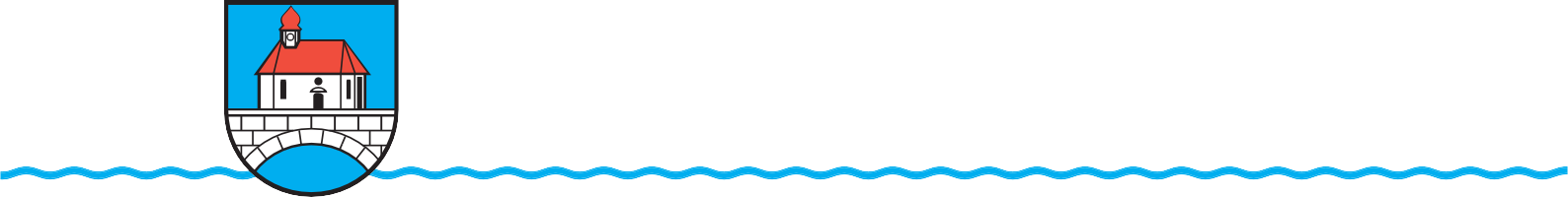 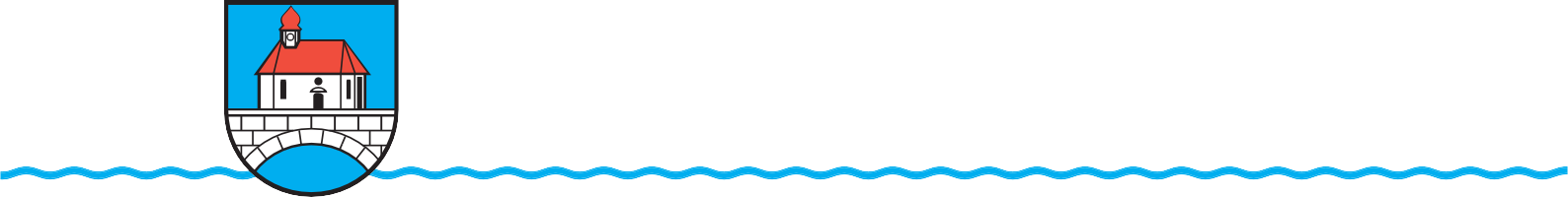 GemeindeOTHMARSINGENSchule OthmarsingenSchulleitungSchulstrasse 105504 OthmarsingenAnmeldungPersonalien   (Bitte in Blockschrift ausfüllen)
MusikschuleDie Gemeinde unterstützt den Instrumentalunterricht  Ja	  Nein	Bitte senden Sie uns ein Informationsblatt und ein Anmeldeformular der 			Musikschule.Zusatzunterricht und/oder Therapiestunden bisherDatum und Unterschrift der Eltern 	     	                                                                                                                                                                                                Die Schulleitung wünscht Ihnen in Othmarsingen einen guten Start!NameGeburtsdatumVornameGeschlechtAdresse neuKonfessionWohnort neuMutterspracheHeimatortHeimatlandKlasse Anzahl SchuljahreName/Vorname des VatersName/Vornameder MutterTelefon FestnetzMobile des VatersMobile der MutterE-Mail des VatersE-Mail der MutterSorgerecht□   Gemeinsam □   Bei der Mutter□   Beim VaterAdresse / WohnortTelefon bisherEintritt perKlasseSchulort bisher / Klassenlehrer / TelefonBesuchte FremdsprachenFranzösisch ________ (Anzahl Jahre)   /   Englisch ________ (Anzahl Jahre)Französisch ________ (Anzahl Jahre)   /   Englisch ________ (Anzahl Jahre)Französisch ________ (Anzahl Jahre)   /   Englisch ________ (Anzahl Jahre)Bemerkungen(Allergien usw.)Deutsch als Zweitsprache  in Kleingruppe   einzeln       Std./Woche        Lernt Deutsch seit:  Logopädie:  in Kleingruppe   einzeln       Std./Woche          Lese-Rechtschreib-Schwäche-Therapie  in Kleingruppe  einzeln       Std./Woche          Psychomotorik:  in Kleingruppe einzeln       Std./Woche          Ergotherapie:  in Kleingruppe  einzeln       Std./Woche        